PROTOCOL :  Victimization Or VictoryObjective : Verification of the ecology of the new belief – after having defined the Limiting Belief and having found the corresponding Open Belief VICTIMIZATION : Path of the OLD belief (Limiting Belief). P explores his feeling on that path : in 1 year… 5 years… 10 yearsVICTORY : Path of the NEW beleif (Opening Belief) P explores his feeling on that path : in 1 year… 5 years… 10 years.On the point of CHOICE, dissociated, P OBSERVES the 2 paths…P makes his decision.Remark : If any issues arise on the path of the new belief => hone again the Opening Belief.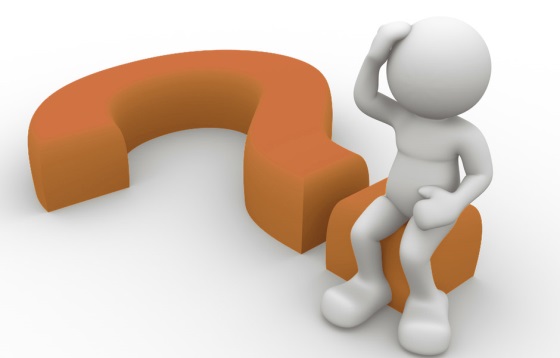 